Purpose:  Experimentally prove the law of conservation of mass for either a synthesis or decomposition reaction.Two options:Synthesis of Magnesium Oxide Decomposition of Copper (II) carbonatePre-Lab- answer the following in your lab notebookChoose reaction to study.Write balanced equation for chosen reactions.How does this reaction work? (How do you create the necessary products?)What information is required to prove the Law of Conservation of Mass?Write a procedure to obtain information.Create Data Table(s)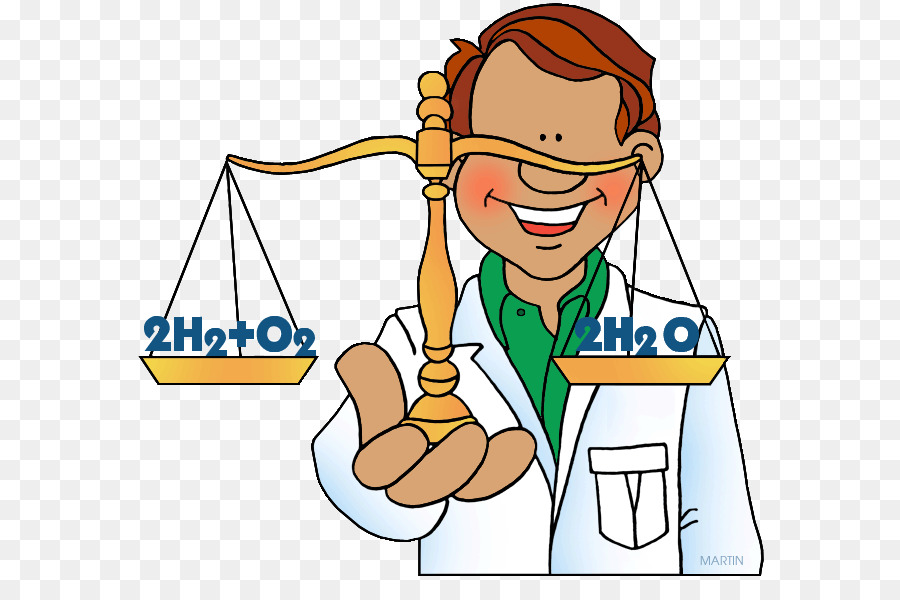 AP Chemistry:Proving Law of Conservation of Mass Lab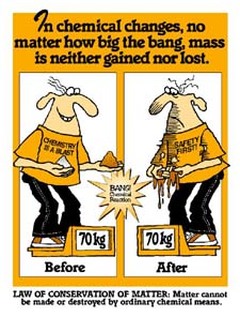 